Geography alternative- Develop key vocabularyDraw a picture to match each of the words below. Use the PowerPoint to help you read the words if you need it. I have done one for youWeatherRainWindTemperature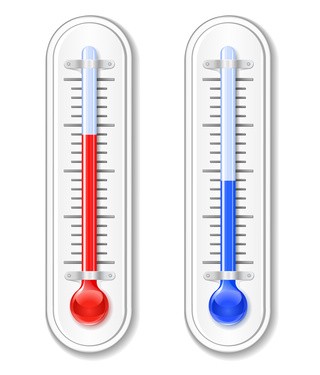 CloudEarthSunSnow